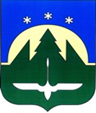 Городской округ Ханты-МансийскХанты-Мансийского автономного округа – ЮгрыДУМА ГОРОДА ХАНТЫ-МАНСИЙСКАРЕШЕНИЕ№ 85-VII РДПринято27 мая 2022 годаО признании утратившим силу Решения Думы города Ханты-Мансийска                            от 28.11.2016 № 41-VI РД «О местных нормативах градостроительного проектирования города Ханты-Мансийска»Рассмотрев проект решения Думы города Ханты-Мансийска                             «О признании утратившим силу Решения Думы города Ханты-Мансийска                   от 28.11.2016 № 41-VI РД «О местных нормативах градостроительного проектирования города Ханты-Мансийска», руководствуясь частью 1 статьи 69 Устава города Ханты-Мансийска,Дума города Ханты-Мансийска РЕШИЛА:Признать утратившими силу Решения Думы города Ханты-Мансийска:от 28.11.2016 № 41-VI РД «О местных нормативах градостроительного проектирования города Ханты-Мансийска»;от 26.06.2020 № 438-VI РД «О внесении изменений в Решение Думы города Ханты-Мансийска от 28 ноября 2016 года № 41-VI РД «О местных нормативах градостроительного проектирования города Ханты-Мансийска»;от 27.11.2020 № 459-VI РД «О внесении изменений в Решение Думы города Ханты-Мансийска от 28 ноября 2016 года № 41-VI РД «О местных нормативах градостроительного проектирования города Ханты-Мансийска»; от 28.12.2021 № 47-VII РД «О внесении изменений в решение Думы города Ханты-Мансийска от 28 ноября 2016 года № 41-VI РД «О местных нормативах градостроительного проектирования города Ханты-Мансийска».2. Настоящее Решение вступает в силу после его официального опубликования.Председатель                                                                 ГлаваДумы города Ханты-Мансийска                               города Ханты-Мансийска_______________К.Л. Пенчуков                                  ____________М.П. РяшинПодписано                                                                        Подписано27 мая 2022  года                                                            27 мая 2022 года